Type : E=écrit, EI=exposé individuel, EC=exposé en classe, EX=expérimentation, QCMCritères évaluation :A=Analyse, S=synthèse,AR=argumentation, D=démarche, R=résultatsCachet humide du département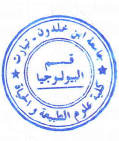 Nom EES         : Université Ibn Khaldoun de TiaretDépartement : BiologieSYLLABUS DE LA MATIERE(à publier dans le site Web de l’institution)ProtéomiqueENSEIGNANT DU COURS MAGISTRALENSEIGNANT DU COURS MAGISTRALProf. Khaled TAIBIProf. Khaled TAIBIProf. Khaled TAIBIProf. Khaled TAIBIENSEIGNANT DU COURS MAGISTRALENSEIGNANT DU COURS MAGISTRALRéception des étudiants par semaineRéception des étudiants par semaineRéception des étudiants par semaineRéception des étudiants par semaineEmail khaledtaibi@hotmail.com ; k_taibi@univ-tiaret.dz Jour :                         Lundi heure8h00Tél de bureauJour :                         heureTél secrétariatJour :                         heureAutreBâtiment :                                 Labo BBureau :TRAVAUX DIRIGES(Réception des étudiants par semaine)TRAVAUX DIRIGES(Réception des étudiants par semaine)TRAVAUX DIRIGES(Réception des étudiants par semaine)TRAVAUX DIRIGES(Réception des étudiants par semaine)TRAVAUX DIRIGES(Réception des étudiants par semaine)TRAVAUX DIRIGES(Réception des étudiants par semaine)TRAVAUX DIRIGES(Réception des étudiants par semaine)TRAVAUX DIRIGES(Réception des étudiants par semaine)NOMS ET PRENOMS DES ENSEIGNANTS Bureau/salle réceptionSéance 1Séance 1Séance 2Séance 2Séance 3Séance 3NOMS ET PRENOMS DES ENSEIGNANTS Bureau/salle réceptionjourheurejourHeurejourheureTRAVAUX PRATIQUES(Réception des étudiants par semaine)TRAVAUX PRATIQUES(Réception des étudiants par semaine)TRAVAUX PRATIQUES(Réception des étudiants par semaine)TRAVAUX PRATIQUES(Réception des étudiants par semaine)TRAVAUX PRATIQUES(Réception des étudiants par semaine)TRAVAUX PRATIQUES(Réception des étudiants par semaine)TRAVAUX PRATIQUES(Réception des étudiants par semaine)TRAVAUX PRATIQUES(Réception des étudiants par semaine)NOMS ET PRENOMS DES ENSEIGNANTS Bureau/salle réceptionSéance 1Séance 1Séance 2Séance 2Séance 3Séance 3NOMS ET PRENOMS DES ENSEIGNANTS Bureau/salle réceptionjourheurejourheurejourheureProf. Khaled TAÏBILaboratoire de biotechnologies, Pavillon A     Lundi    11h00   DESCRIPTIF DU COURSDESCRIPTIF DU COURSObjectif   L’objectif de cet enseignement est de préparer les étudiants aux différentes technologies protéomiques et métabolomiques qui permettent l’étude des produits de l'expression des génomes dans les cellules.Type Unité Enseignement  UE fondamentale   Contenu succinct  Protéomique.  Structure, nature, types et modifications post-translationnelles des protéines.  Techniques de séparation, analyse et identification des protéines.  Classification des structures protéiques & relation 'structure-fonction'.  Métabolomique.  Evolution et phylogénie des voies métaboliques.  Interaction protéine-ADN & régulation des gènes.Crédits de la matière  6Coefficient de la matière  3     Pondération ParticipationPondération AssiduitéCalcul Moyenne C.CCompétences visées Compréhension et maitrise des différentes techniques de séparation et d’identification des protéines.EVALUATION DES CONTROLES CONTINUS DE CONNAISSANCESEVALUATION DES CONTROLES CONTINUS DE CONNAISSANCESEVALUATION DES CONTROLES CONTINUS DE CONNAISSANCESEVALUATION DES CONTROLES CONTINUS DE CONNAISSANCESEVALUATION DES CONTROLES CONTINUS DE CONNAISSANCESEVALUATION DES CONTROLES CONTINUS DE CONNAISSANCESEVALUATION DES CONTROLES CONTINUS DE CONNAISSANCESEVALUATION DES CONTROLES CONTINUS DE CONNAISSANCESPREMIER CONTROLE DE CONNAISSANCESPREMIER CONTROLE DE CONNAISSANCESPREMIER CONTROLE DE CONNAISSANCESPREMIER CONTROLE DE CONNAISSANCESPREMIER CONTROLE DE CONNAISSANCESPREMIER CONTROLE DE CONNAISSANCESPREMIER CONTROLE DE CONNAISSANCESPREMIER CONTROLE DE CONNAISSANCESJourSéanceDuréeType (1)Doc autorisé (Oui, Non)BarèmeEchange après évaluation(date Consult. copie)Critères évaluation (2)DEUXIEME CONTROLE DE CONNAISSANCESDEUXIEME CONTROLE DE CONNAISSANCESDEUXIEME CONTROLE DE CONNAISSANCESDEUXIEME CONTROLE DE CONNAISSANCESDEUXIEME CONTROLE DE CONNAISSANCESDEUXIEME CONTROLE DE CONNAISSANCESDEUXIEME CONTROLE DE CONNAISSANCESDEUXIEME CONTROLE DE CONNAISSANCESJourSéanceDuréeType (1)Doc autorisé (Oui, Non)BarèmeEchange après évaluation(date consultation copies)Critères évaluation (2)EQUIPEMENTS ET MATERIELS UTILISESEQUIPEMENTS ET MATERIELS UTILISESAdresses PlateformesMoodleNoms Applications (Web, réseau local)WebPolycopiés Matériels de laboratoiresMatériels de protectionMatériels de sorties sur le terrainLES ATTENTESLES ATTENTESAttendues des étudiants (Participation-implication) Compréhension des principales techniques de séparation des protéines.  Maitrise des principales techniques d'identification des protéines.   Attentes de l’enseignant Maitrise des techniques protéomiques.BIBLIOGRAPHIEBIBLIOGRAPHIELivres et ressources numériquesReiner Westermeier, Tom Naven 2002. Proteomics in practice : A laboratory manual of proteome analysis. Wiley-VHC Verlag GmbH, 329 p.David S Latchman, 2005. Gene Regulation, A eukaryotic perspective. Fifth Edition. Taylor & Francis Group. 404 pages.Christoph W. Sensen, 2006. Handbook of Genome Research. Ed. Christoph W. Sensen. 634 pages.Desmond S. T. Nicholl, 2008. An Introduction to Genetic Engineering. Ed. Cambridge University Press. 350 pages.Arthur M. Lesk 2012. Introduction to genomics, Second edition, Oxford University Press, 420 p.Michael Kaufmann and Claudia Klinger 2012. Functional Genomics: Methods and Protocols, Second Edition. Humana Press. 435 p ArticlesPolycopiésSites Web